What will we be learning?Year 13 Nerves and Muscle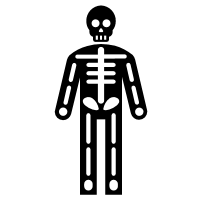 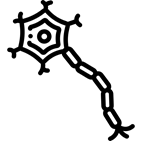 Why this? Why now?Previous Learning Future Learning Enquiry ProcessesAnalyse Patterns, Draw conclusions, Present data, Justify opinions, Collect data, Present data, Plan variablesKey Words:A bandAcetylcholineAcetylcholinesteraseActinActin-myosin crossbridgeAction potentialAutonomic nervous system AxonCentral nervous systemCholinergic synapseCreatine phosphateDendriteDepolarisationEffectorFast twitch fibreH zoneHyperpolarisationHyperpolarisationI bandImpulseIon channelLactateM lineMedulla oblongata: Membrane potential Motor neuroneMuscle fibreMyelinMyofibrilMyosinNeuromuscular junctionNeuroneNeurotransmitterNode of RanvierNoradrenalineParasympathetic nervous systemPeripheral nervous systemPostsynaptic membranePresynaptic membraneReflex actionReflex arcRefractory periodRelay neurone RepolarisationResting potentialSaltatory conductionSarcolemmaSarcomereSarcoplasmSarcoplasmic reticulumSchwann cell Sensory neurone Skeletal muscleSlow twitch fibreSodium-potassium pumpSpatial summationSympathetic nervous systemSynapseSynaptic cleftSynaptic knob Synaptic vesiclesTemporal summationThreshold potentialTropomyosinT-tubulesVoltage-gated channelZ line / Z discWhat will we learn?The roles of mammalian sensory receptors in converting different types of stimuli into nerve impulsesThe structure and functions of sensory, relay and motor neuronesThe generation and transmission of nerve impulses in mammalsThe structure and roles of synapses in neurotransmissionThe organisation of the mammalian nervous systemThe structure of the human brain and the functions of its partsThe mechanism of reflex actionsThe structure of mammalian muscle and the mechanism of muscular contractionThe examination of stained sections or photomicrographs of skeletal muscleMisconceptions in this topicTroponin and tropomyosin are often mistaken for each other in incorrect answers!Students will need to be confident in identifying the correct sequence of sodium channel, potassium channel and sodium-potassium pump action during an action potential. Linking these activities to specific points on an action potential graph is often challenging.What will we learn?The roles of mammalian sensory receptors in converting different types of stimuli into nerve impulsesThe structure and functions of sensory, relay and motor neuronesThe generation and transmission of nerve impulses in mammalsThe structure and roles of synapses in neurotransmissionThe organisation of the mammalian nervous systemThe structure of the human brain and the functions of its partsThe mechanism of reflex actionsThe structure of mammalian muscle and the mechanism of muscular contractionThe examination of stained sections or photomicrographs of skeletal muscleMisconceptions in this topicTroponin and tropomyosin are often mistaken for each other in incorrect answers!Students will need to be confident in identifying the correct sequence of sodium channel, potassium channel and sodium-potassium pump action during an action potential. Linking these activities to specific points on an action potential graph is often challenging.Key Words:A bandAcetylcholineAcetylcholinesteraseActinActin-myosin crossbridgeAction potentialAutonomic nervous system AxonCentral nervous systemCholinergic synapseCreatine phosphateDendriteDepolarisationEffectorFast twitch fibreH zoneHyperpolarisationHyperpolarisationI bandImpulseIon channelLactateM lineMedulla oblongata: Membrane potential Motor neuroneMuscle fibreMyelinMyofibrilMyosinNeuromuscular junctionNeuroneNeurotransmitterNode of RanvierNoradrenalineParasympathetic nervous systemPeripheral nervous systemPostsynaptic membranePresynaptic membraneReflex actionReflex arcRefractory periodRelay neurone RepolarisationResting potentialSaltatory conductionSarcolemmaSarcomereSarcoplasmSarcoplasmic reticulumSchwann cell Sensory neurone Skeletal muscleSlow twitch fibreSodium-potassium pumpSpatial summationSympathetic nervous systemSynapseSynaptic cleftSynaptic knob Synaptic vesiclesTemporal summationThreshold potentialTropomyosinT-tubulesVoltage-gated channelZ line / Z discWhat opportunities are there for wider study?CareersBiochemistry  Biotechnology  Forensics  Laboratory Work  Marine Biology  Medicine  Nursing  Occupational Therapy  Opthalmics and Orthoptics  Paramedical Science  Pharmacology  Physiotherapy  Prosthetics and Orthotics  Psychiatry  Radiography  Speech Therapy  Sports Science  Teaching  Veterinary Work  ZoologySTE(A)M https://highcliffe.sharepoint.com/sites/LearnSTEMWhat opportunities are there for wider study?CareersBiochemistry  Biotechnology  Forensics  Laboratory Work  Marine Biology  Medicine  Nursing  Occupational Therapy  Opthalmics and Orthoptics  Paramedical Science  Pharmacology  Physiotherapy  Prosthetics and Orthotics  Psychiatry  Radiography  Speech Therapy  Sports Science  Teaching  Veterinary Work  ZoologySTE(A)M https://highcliffe.sharepoint.com/sites/LearnSTEMKey Words:A bandAcetylcholineAcetylcholinesteraseActinActin-myosin crossbridgeAction potentialAutonomic nervous system AxonCentral nervous systemCholinergic synapseCreatine phosphateDendriteDepolarisationEffectorFast twitch fibreH zoneHyperpolarisationHyperpolarisationI bandImpulseIon channelLactateM lineMedulla oblongata: Membrane potential Motor neuroneMuscle fibreMyelinMyofibrilMyosinNeuromuscular junctionNeuroneNeurotransmitterNode of RanvierNoradrenalineParasympathetic nervous systemPeripheral nervous systemPostsynaptic membranePresynaptic membraneReflex actionReflex arcRefractory periodRelay neurone RepolarisationResting potentialSaltatory conductionSarcolemmaSarcomereSarcoplasmSarcoplasmic reticulumSchwann cell Sensory neurone Skeletal muscleSlow twitch fibreSodium-potassium pumpSpatial summationSympathetic nervous systemSynapseSynaptic cleftSynaptic knob Synaptic vesiclesTemporal summationThreshold potentialTropomyosinT-tubulesVoltage-gated channelZ line / Z discHow will I be assessed?End of topic assessment How will I be assessed?End of topic assessment Key Words:A bandAcetylcholineAcetylcholinesteraseActinActin-myosin crossbridgeAction potentialAutonomic nervous system AxonCentral nervous systemCholinergic synapseCreatine phosphateDendriteDepolarisationEffectorFast twitch fibreH zoneHyperpolarisationHyperpolarisationI bandImpulseIon channelLactateM lineMedulla oblongata: Membrane potential Motor neuroneMuscle fibreMyelinMyofibrilMyosinNeuromuscular junctionNeuroneNeurotransmitterNode of RanvierNoradrenalineParasympathetic nervous systemPeripheral nervous systemPostsynaptic membranePresynaptic membraneReflex actionReflex arcRefractory periodRelay neurone RepolarisationResting potentialSaltatory conductionSarcolemmaSarcomereSarcoplasmSarcoplasmic reticulumSchwann cell Sensory neurone Skeletal muscleSlow twitch fibreSodium-potassium pumpSpatial summationSympathetic nervous systemSynapseSynaptic cleftSynaptic knob Synaptic vesiclesTemporal summationThreshold potentialTropomyosinT-tubulesVoltage-gated channelZ line / Z disc